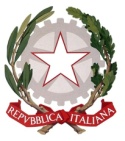 ISTITUTO COMPRENSIVO TORANO CASTELLO- SAN MARTINO DI FINITA – CERZETO A.S.2019-2020ALL. 5 _ VALUTAZIONE FINALE ESAME DI STATO PRIMO CICLO DI ISTRUZIONE – O.M. n. 9/2020Per la determinazione del voto finale dell’esame di stato di fine primo ciclo di istruzione, si applicherà il seguente procedimento: si registrerà la valutazione media delle discipline riferite all’a.s. 2019/2020 (rif. All. 1);si determinerà e si registrerà, senza arrotondamenti, la media aritmetica attribuita all’elaborato scritto di cui all’art. 3 dell’ordinanza (rif. All. 2) ed al colloquio orale della sua presentazione, come da art. 4 dell’ordinanza (rif. All. 3);si registrerà la valutazione riferita al percorso scolastico triennale (rif. All. 4)La valutazione finale riferita all’esame di Stato, attribuita in sede di scrutinio finale, sarà data dalla media aritmetica delle tre valutazioni sopra indicate, arrotondata all’unità inferiore per frazioni < 0,5 e all’unità superiore per frazioni ≥ 0,5.Per gli alunni che raggiungono un voto finale pari a Dieci, sarà possibile attribuire la lode tenendo conto del percorso del triennio. La lode potrà essere attribuita, comunque con deliberazione unanime della Commissione, agli alunni che conseguono una valutazione media nel triennio frazioni ≥ 9,5.Esempio: Alunna Elena RossiEsempio elaborazione media del triennio ai fini del conferimento della Lode:La media aritmetica delle medie  finali di ogni anno scolastico non arrotondateAB1B2BC(A + B + C ) : 3VVALUTAZIONE MEDIA DISCIPLINE 2019/2020VOTO ELABORATO ( non arrotondato)VOTO COLLOQUIO( non arrotondato)MEDIAVOTO ELABORATO+COLLOQUIOVALUTAZIONEPERCORSO TRIENNALEMEDIAARITMETICAVOTO FINALE( con arrotondamento)MEDIA TRIENNIOLODE109,50918,50:2=9,251029,25:3= 9,75109.58SÌALUNNO: ROSSI ELENA MEDIA VOTI I ANNO (senza arrotondamento)MEDIA VOTI II ANNO (senza arrotondamento)MEDIA VOTI III ANNO (senza arrotondamento)MEDIA MEDIA TRIENNIO9.389.509.8728,75:3=9.589.58